ANEXO VIMODELO DE DECLARACIÓN RESPONSABLE DE VIGENCIA DE LOS DATOS ANOTADOS EN EL REGISTRO DE LICITADORES D./Dª..................................................................., con NIF / NIE ..................................., en nombre propio o en representación de la empresa ................................................................., con NIF:........................, inscrita en el Registro de Licitadores de ……………………….……………, con el n.º ......., al objeto de participar en la contratación denominada …...................…………………….……………………… ………… ………. convocada por la Fundación General de la Universidad de Alcalá, bajo su personal responsabilidad, DECLARA BAJO SU RESPONSABILIDAD*:  Que los datos de esta empresa que constan en el Registro de Licitadores no han sido alterados en ninguna de sus circunstancias y que se corresponden con el certificado del Registro. 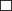  Que de los datos de esta empresa anotados en el Registro de Licitadores han sufrido variación los que a continuación se indican, según se acredita mediante los documentos que se adjuntan, manteniéndose los demás datos sin ninguna alteración respecto del contenido del Certificado del Registro. Datos que han sufrido variación: Documentación justificativa que se adjunta: En …………………. a… de …………………….. de …….. Firma(1) *Las opciones A) y B) son incompatibles entre sí, señale solamente la que corresponda. (1) Los datos personales aquí recogidos serán tratados por la Fundación General de la Universidad de Alcalá (FGUA) con la finalidad de tramitar los expedientes de contratación y la formalización, ejecución y seguimiento del contrato. Las condiciones que legitiman dicho tratamiento son la ejecución del contrato y el interés legítimo que tiene la FGUA. Estos datos no serán cedidos salvo los casos previstos legalmente. Los datos personales se conservarán durante el tiempo necesario para cumplir con la finalidad para la que se recabaron y para determinar las posibles responsabilidades que se pudieran derivar de dicha finalidad, además de los periodos establecidos en la normativa de archivos y patrimonio documental español. Se podrán ejercitar los derechos de acceso, rectificación, supresión, oposición, limitación, portabilidad, así como a no ser objeto de decisiones basadas únicamente en el tratamiento automatizado de sus datos, mediante escrito dirigido al Delegado de Protección de Datos (c/ Imagen, 1. 28801 Alcalá de Henares. Madrid), adjuntando la documentación identificativa correspondiente. En su caso, cuando lo estimen oportuno, los interesados podrán presentar una reclamación ante la Agencia Española de Protección de Datos